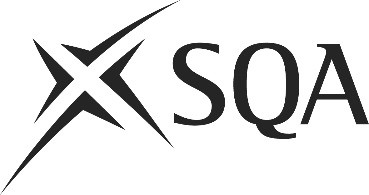 Unit PPL1FOH7 (HL3J 04)	Collect and Deliver Items for Customers and StaffI confirm that the evidence detailed in this unit is my own work.I confirm that the candidate has achieved all the requirements of this unit.I confirm that the candidate’s sampled work meets the standards specified for this unit and may be presented for external verification.Unit PPL1FOH7 (HL3J 04)	Collect and Deliver Items for Customers and StaffThis page is intentionally blankUnit PPL1FOH7 (HL3J 04)	Collect and Deliver Items for Customers and StaffUnit PPL1FOH7 (HL3J 04)	Collect and Deliver Items for Customers and StaffUnit PPL1FOH7 (HL3J 04)	Collect and Deliver Items for Customers and StaffUnit PPL1FOH7 (HL3J 04)	Collect and Deliver Items for Customers and StaffSupplementary evidenceCandidate’s nameCandidate’s signatureDateAssessor’s nameAssessor’s signatureDateCountersigning — Assessor’s name(if applicable)Countersigning — Assessor’s signature(if applicable)DateInternal verifier’s nameInternal verifier’s signatureDateCountersigning — Internal verifier’s name(if applicable)Countersigning — Internal verifier’s signature(if applicable)DateExternal Verifier’s initials and date (if sampled)Unit overviewThis unit is about collecting and delivering items such as letters and other papers, customer property and messages. It is for receptionists or porters. The task of collecting or delivering customers property efficiently is extremely important.Sufficiency of evidenceThere must be sufficient evidence to ensure that the candidate can consistently achieve the required standard over a period of time in the workplace or approved realistic working environment.Performance criteriaPerformance criteriaWhat you must do:What you must do:There must be evidence for all Performance Criteria (PC). The assessor must assess Performance Criteria (PC) 1–10 by directly observing the candidate’s work.There must be evidence for all Performance Criteria (PC). The assessor must assess Performance Criteria (PC) 1–10 by directly observing the candidate’s work.Collect items from customers and staff1	Follow instructions correctly.2	Collect the right items from the right place at the right time.3	Protect all items against damage or loss.4	Record the collection according to organisation's procedures.5	Deal with customers and staff in a polite and efficient manner.Deliver items to customers and staff6	Follow instructions correctly.7	Deliver the right items to the right place at the right time.8	Protect all items against damage or loss.9	Record the delivery according to organisation's procedures.10	Deal with customers and staff in a polite and efficient manner.Scope/RangeScope/RangeWhat you must cover:What you must cover:All scope/range must be covered. There must be performance evidence, gathered through direct observation by the assessor of the candidate’s work for:All scope/range must be covered. There must be performance evidence, gathered through direct observation by the assessor of the candidate’s work for:both:(a)	written instructions(b)	spoken instructionstwo from:(c)	customer belongings (d)	letters and parcels(e)	documents(f)	messages (digital or non-digital)one from:(g)	places inside the organisation(h)	places outside the organisationEvidence for the remaining points under ‘what you must cover’ may be assessed through questioning or witness testimony.Evidence for the remaining points under ‘what you must cover’ may be assessed through questioning or witness testimony.Evidence referenceEvidence descriptionDatePerformance criteriaPerformance criteriaPerformance criteriaPerformance criteriaPerformance criteriaPerformance criteriaPerformance criteriaPerformance criteriaPerformance criteriaPerformance criteriaScope/RangeScope/RangeScope/RangeScope/RangeScope/RangeScope/RangeScope/RangeScope/RangeEvidence referenceEvidence descriptionDateWhat you must doWhat you must doWhat you must doWhat you must doWhat you must doWhat you must doWhat you must doWhat you must doWhat you must doWhat you must doWhat you must coverWhat you must coverWhat you must coverWhat you must coverWhat you must coverWhat you must coverWhat you must coverWhat you must coverEvidence referenceEvidence descriptionDate12345678910abcdefghKnowledge and understandingKnowledge and understandingEvidence referenceand dateWhat you must know and understandWhat you must know and understandEvidence referenceand dateFor those knowledge statements that relate to how the candidate should do something, the assessor may be able to infer that the candidate has the necessary knowledge from observing their performance or checking products of their work. In all other cases, evidence of the candidate’s knowledge and understanding must be gathered by alternative methods of assessment (eg oral or written questioning).For those knowledge statements that relate to how the candidate should do something, the assessor may be able to infer that the candidate has the necessary knowledge from observing their performance or checking products of their work. In all other cases, evidence of the candidate’s knowledge and understanding must be gathered by alternative methods of assessment (eg oral or written questioning).Evidence referenceand date1How to follow spoken and written instructions2The types of items you might be asked to collect and deliver3The types of places you may be asked to collect and deliver items and how to find these places4How to handle items without injuring yourself or damaging the items5Why it is important to collect and deliver on time6What records of collection and delivery you may have to keep up to date7How to deal with customers and other staff when you are making collections and deliveries8The types of problems that may happen when you are collecting and delivering items and how to deal with theseEvidenceEvidenceDate123456Assessor feedback on completion of the unit